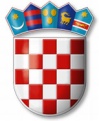 REPUBLIKA HRVATSKAVARAŽDINSKA ŽUPANIJAGOSPODARSKA ŠKOLA VARAŽDINNa temelju članka 56.  Statuta Gospodarske škole Varaždin, sazivam sjednicu Školskog odbora koja će se održati u prostorijama Gospodarske škole Varaždin dana 21.9.2023. godine s početkom u 18:00 sati.P O Z I V NA DESETU SJEDNICU ŠKOLSKOG ODBORAkoja će se održati dana 21.9.2023. godine s početkom u 18:00 sati u prostorijama Gospodarske škole Varaždin DNEVNI RED:Usvajanje zapisnika s prošle sjednice Školskog odboraVerifikacija mandata novoizabranog člana Školskog odbora iz Vijeća roditeljaRebalans Financijskih planova za 2023. godinuRebalans Plana nabave za 2023. godinuDavanje suglasnosti tvrtci NTH Mobile, Varaždin za široki iskop na dijelu sportskog igrališta Srednje strukovne škole i Gospodarske školeDavanje suglasnosti ravnateljici za sklapanje ugovora o radu s nastavnicima koje je uputio Upravni odjel za prosvjetu, kulturu i sport Varaždinske županijeDavanje suglasnosti ravanateljici za sklapanje ugovora o radu s nastavnicima koji imaju zasnovani radni odnos na neodređeno nepuno radno vrijeme do pune satnice ili povećane satniceDavanje suglasnosti ravnateljici za zasnivanje radnih odnosa po objavljenim natječajimaPrihvaćanje izvješća o izmjeni ugovora s radnikom koji je postao organizicijskim viškomPrihvaćanje izvješća o sporazumnom raskidu radnog odnosaDavanje suglasnosti ravnateljici za odobrenje neplaćenog dopustaSklapanje ugovora s osiguravajućom tvrtkom za osiguranje učenikaSklapanje ugovora s Hrvatskim narodnim kazalištem VaraždinSklapanje ugovora s Gradskim muzejom VaraždinRaznoPredsjednik Školskog odbora:   Tomislav Purgarić, prof